
                                             РОССИЙСКАЯ ФЕДЕРАЦИЯ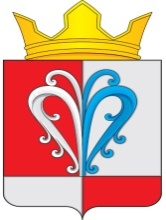 КАМЧАТСКИЙ КРАЙЕЛИЗОВСКИЙ МУНИЦИПАЛЬНЫЙ РАЙОНСОБРАНИЕ ДЕПУТАТОВНАЧИКИНСКОГО СЕЛЬСКОГО ПОСЕЛЕНИЯРЕШЕНИЕ«03» октября 2019г.                                                                               №042-я внеочередная сессия 4-го созываОб утверждении Положения об удостоверении Главы Начикинского сельского поселения Елизовского муниципального районаРассмотрев внесенный Администрацией Начикинского сельского поселения Елизовского муниципального района проекта правового акта «Об утверждении Положения об удостоверении Главы Начикинского сельского поселения Елизовского муниципального района», в соответствии с Федеральным законом от 06.10.2003 № 131-ФЗ «Об общих принципах организации местного самоуправления в Российской Федерации», ст. 7 Закона Камчатского края от 26.04.2010 № 416 «О гарантиях осуществления полномочий депутата, члена выборного органа местного самоуправления, выборного должностного лица местного самоуправления в Камчатском крае», Уставом Начикинского сельского поселения,Собрание депутатов Начикинского сельского поселения РЕШИЛО:1. Утвердить Положение об удостоверении Главы Начикинского сельского поселения Елизовского муниципального района согласно приложению к настоящему Решению.2. Направить данное Решение Главе Начикинского сельского поселения для официального опубликования (обнародования).3. Настоящее Решение вступает в силу после дня его официального опубликования.Председатель Собрания депутатовНачикинского сельского поселения                                              О.М. ХрюкинаПриложение к решению Собрания депутатов Начикинского сельского поселенияот 03.10.2019г. №04ПОЛОЖЕНИЕОБ УДОСТОВЕРЕНИИ ГЛАВЫ НАЧИКИНСКОГО СЕЛЬСКОГО ПОСЕЛЕНИЯ ЕЛИЗОВСКОГО МУНИЦИПАЛЬНОГО РАЙОНА В КАМЧАТСКОМ КРАЕ1. Настоящее Положение разработано в соответствии со статьей 7 Закона Камчатского края от 26.04.2010 № 416 «О гарантиях осуществления полномочий депутата, члена выборного органа местного самоуправления, выборного должностного лица местного самоуправления в Камчатском крае» и устанавливает общие требования к порядку изготовления и выдачи удостоверения главы Начикинского сельского поселения Елизовского муниципального района в Камчатском крае (далее соответственно – Положение, удостоверение).2. Удостоверение является документом, подтверждающим полномочия главы Начикинского сельского поселения Елизовского муниципального района в Камчатском крае.3. Удостоверение изготавливается в соответствии с описанием, установленным приложением к настоящему Положению.4. Изготовление удостоверения обеспечивается аппаратом Собрания депутатов Начикинского сельского поселения на основании решения Собрания депутатов Начикинского сельского поселения об избрании главы Начикинского сельского поселения Елизовского муниципального района в Камчатском крае.  5. Удостоверение подписывается председателем Собрания депутатов Начикинского сельского поселения (далее - председатель).6. Выдача удостоверения производится председателем в торжественной обстановке в день вступления в должность главы Начикинского сельского поселения Елизовского муниципального района в Камчатском крае, но не позднее 14 дней со дня его избрания.7. Удостоверение не подлежит передаче другому лицу.8. Удостоверение выдается на весь период срока полномочий главы Начикинского сельского поселения Елизовского муниципального района в Камчатском крае.9. По истечении срока полномочий главы Начикинского сельского поселения Елизовского муниципального района в Камчатском крае либо в случае досрочного прекращения срока его полномочий удостоверение не позднее 5 календарных дней со дня окончания полномочий подлежит возврату в аппарат Собрания депутатов Начикинского сельского поселения.Приложение №1 к Положению об удостоверении главы                                                                                Начикинского сельского поселения Елизовского муниципального района  в Камчатском крае  ОПИСАНИЕУДОСТОВЕРЕНИЯ ГЛАВЫ НАЧИКИНСКОГО СЕЛЬСКОГО ПОСЕЛЕНИЯ ЕЛИЗОВСКОГО МУНИЦИПАЛЬНОГО РАЙОНА  В КАМЧАТСКОМ КРАЕУдостоверение изготавливается в виде книжки в твердой обложке красного цвета размером 95 x 65 мм.На лицевой стороне обложки шрифтом № 18 помещается слово: «УДОСТОВЕРЕНИЕ», выполненное тиснением золотой краской.На левой внутренней стороне удостоверения с левой стороны - место для фотографии 30 x 40 мм, под фотографией в две строки размещена надпись: «дата выдачи удостоверения: ____________ г.», справа размещены Герб Камчатского края и Герб Начикинского сельского поселения, под ними надпись в три строки: «Начикинское сельское поселение Елизовского муниципального района в Камчатском крае», внизу по центру в две строки размещена надпись: «Удостоверение действительно до окончания срока полномочий».На правой внутренней стороне удостоверения вверху помещается надпись: «УДОСТОВЕРЕНИЕ», под ней в две строки вписывается фамилия, имя, отчество, ниже в четыре строки размещена надпись – «глава Начикинского сельского поселения Елизовского муниципального района в Камчатском крае, избран __________ г.».Внизу слева в две строки расположена надпись: «Председатель Собрания депутатов Начикинского сельского поселения», справа место для подписи и Ф.И.О. председателя Собрания депутатов Начикинского сельского поселения.Подпись председателя Собрания депутатов Начикинского сельского поселения и фотография скрепляются печатью Собрания депутатов Начикинского сельского поселения.Приложение № 2 к Положению об удостоверении Главы Начикинского сельского поселения Елизовского муниципального района в Камчатском краеЖурнал учета и выдачи удостоверенийГлавы Начикинского сельского поселения Елизовского муниципального района № служебногоудостоверенияДатавыдачиФамилия, имя,отчествоЗамещаемая должностьмуниципальной службыОсобые отметки